3. ŠPORTNI DAN (SMUČANJE, BORDANJE, POHOD IN DRSANJE)TOREK, 14. 3. 2023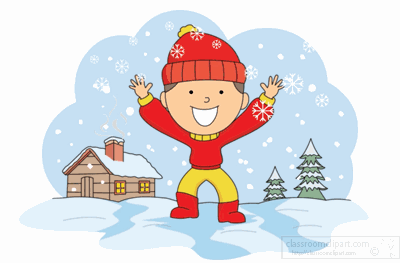 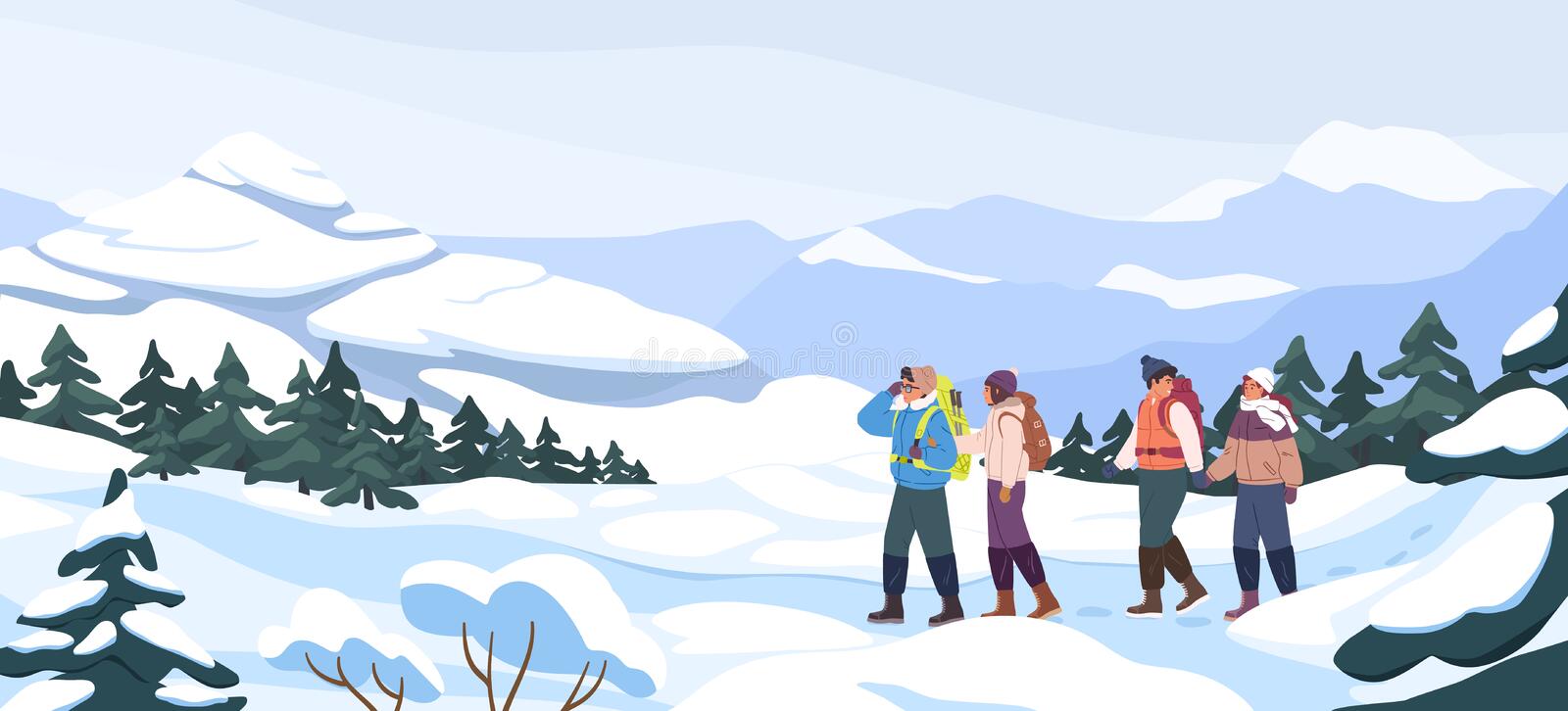 POHOD - ROGLA  7.00    ZBOR NA ZADNJI AP V NOVI VASI14.30    PRIHOD NA ZADNJO AP NOVA VAS____________________________________________POHOD NA ROGLIPohod je namenjen vsem, ki imate radi zimsko »pravljico«.NAVODILA:V avtobusu obvezno sediš in govoriš tiho, ne žvečiš, ne ješ in ne piješ, ter poskrbiš, da ostane avtobus čist. MALICA: Malica bo šolska in si jo boste razdelili na parkirnem prostoru na Rogli. Lahko imate tudi še svojo malico.Za ta dan bo skupinska ODJAVA KOSILA, zato imejte s sabo nekaj hrane in pijače (sendvič, sadje, voda, čaj)ODHOD IZ ROGLE: Odhod bo približno ob 13.30 uri, glede na vremenske razmere, predviden prihod v Celje na zadnjo AP okoli 14.30.PRIMERNO SE OBLECITE IN OBUJTE: OBVEZNA PLANINSKA OPREMA (ustrezna obleka – nepremočljiva), obutev, kapa, rokavice, rezervna oblačila – nogavice, majica, po potrebi zaščitna krema za sonce in ustnice), po želji pohodne paliceCENA približno 10 € avtobusni prevoz – glede na število prijavljenih – obračunano na položnici za prehranoPRAVILA OBNAŠANJA:UPOŠTEVAJ NAVODILA VODJE SKUPINEPOSKRBI ZA LASTNO VARNOST IN VARNOST VSEH PRISOTNIHNE ODDALJUJ SE OD SKUPINE BREZ VEDNOSTI UČITELJAŽelimo vam lep in prijeten športni dan in da se vrnete polni prijetnih vtisov in doživetij.AKTIV ŠPORTNE VZGOJE